ПОСТАНОВЛЕНИЕАДМИНИСТРАЦИИ СОБОЛЕВСКОГО МУНИЦИПАЛЬНОГО     РАЙОНА КАМЧАТСКОГО КРАЯ       13 июля  2020                       с. Соболево                                      № 154 В  связи с кадровыми  изменениями в  администрации Соболевского муниципального района АДМИНИСТРАЦИЯ ПОСТАНОВЛЯЕТ:Внести изменения в приложение №2  к постановлению администрации Соболевского муниципального района от  30.12.2019                        № 389 «О создании муниципальной общественной комиссии по обеспечению реализации приоритетного проекта «Формирование комфортной городской среды» на территории Соболевского муниципального района Камчатского края» изложив его в  редакции согласно приложению.Управлению делами администрации Соболевского муниципального района направить настоящее постановление для опубликования в районной газете «Соболевский вестник» и разместить на официальном сайте Соболевского муниципального района в информационно-телекоммуникационной сети Интернет. Настоящее постановление вступает в силу после его официального опубликования (обнародования).Приложение   		к постановлению администрации Соболевского муниципального района  от 13.07.2020 №154      Приложение №2  		к постановлению администрации Соболевского муниципального района  от 30.12.2019  №389      Составмуниципальной общественной комиссии по обеспечению реализации приоритетного проекта «Формирование комфортной городской среды» на территории Соболевского муниципального района Камчатского края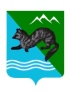 О внесении изменений в приложение №2 к постановлению администрации Соболевского муниципального района от 30.12.2019                        № 389 «О создании муниципальной общественной комиссии по обеспечению реализации приоритетного проекта «Формирование комфортной городской среды» на территории Соболевского муниципального района Камчатского края»Глава Соболевского муниципального района                          В. И. Куркин               Председатель комиссии:Председатель комиссии:1.Куркин В. И.Глава администрации Соболевского муниципального районаЗаместитель председателя комиссии:Заместитель председателя комиссии:2.Колмаков  А.В.Заместитель главы администрации СМР, руководитель  комитета по экономике, ТЭК, ЖКХ и управлению муниципальным имуществом администрации СМРСекретарь комиссии:Секретарь комиссии:3.Соколова И. Н.Консультант отдела ЖКХ, ТЭК, транспорта и благоустройства  в составе комитета по экономике, ТЭК, ЖКХ и управлению муниципальным имуществом администрации СМР - секретарь комиссииЧлены комиссии:Члены комиссии:4.Дементьев М. А.Главный специалист-эксперт  отдела прогнозирования, экономического анализа, инвестиций и предпринимательства  в составе комитета по экономике, ТЭК, ЖКХ и управлению муниципальным имуществом администрации СМР5.Суворова И.Л.Ведущий специалист-эксперт отдела ЖКХ, ТЭК, транспорта и благоустройства  в составе комитета по экономике, ТЭК, ЖКХ и управлению муниципальным имуществом администрации СМР6.Игнатович А. А. Глава Соболевского сельского поселения, Председатель Собрания депутатов Соболевского поселения СМР